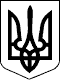 КАБІНЕТ МІНІСТРІВ УКРАЇНИ
ПОСТАНОВАвід ___ _______ 2020 р. № ____КиївПро внесення змін до постанов Кабінету Міністрів України від 21 жовтня 2015 р. № 835 і від 30 листопада 2016 р. № 867Кабінет Міністрів України п о с т а н о в л я є:Внести до постанов Кабінету Міністрів України від 21 жовтня 2015 р. № 835 «Про затвердження Положення про набори даних, які підлягають оприлюдненню у формі відкритих даних» (Офіційний вісник України, 2015 р., № 85, ст. 2850; 2017 р., № 4, ст.139; 2017 р., № 44, ст. 1368; 2018 р., № 15, ст. 506; 2018 р., № 55, ст. 1911; 2019 р., № 43, ст. 1484; 2019 р., № 90, ст. 3000; 2020 р., № 2, ст. 62; 2020 р., № 4, том 2,  ст. 199; 2020 р., № 10, ст. 401; 2020 р., № 19, ст. 741; 2020 р., № 45, ст. 1433; 2020 р., № 55, том 2, ст. 1725; 2020 р., № 76, ст. 2432;  2020 р., № 79, ст. 2542; 2020 р., № 84, ст. 2703) і від 30 листопада 2016 р. № 867 «Деякі питання оприлюднення публічної інформації у формі відкритих даних» (Офіційний вісник України, 2016 р., № 97, ст. 3146; 2019 р., № 43, ст. 1484; 2020 р., № 19, ст. 741), зміни, що додаються.Прем’єр-міністр України                                                                Д. ШМИГАЛЬ